To   Mr. Aurottam KunduRevered Sir,            With due respect I most humbly beg to state that I, Pampa Barman, a student in Bengali Hons. (B.A. Part 1) of Rabindrabharati University request you for continuity of scholarship provided by you for Higher Secondary result. I am undoubtedly benefited by your generous help for all the expenditure of my academic career is maintained by means of your scholarship.              As an optimist I do believe that you will extend your helping hand in this regard continuing the scholarship.                                                              Yours faithfully                                                              Pampa Barman                                                              B.A. Part 1 (Bengali. Hons.)                                                               Rabindrabharati University6:44 PM (18 hours ago)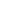 